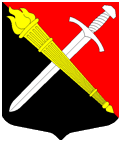 АДМИНИСТРАЦИЯМуниципальное образование Тельмановское сельское поселение Тосненского района Ленинградской областиП О С Т А Н О В Л Е Н И Е «29» апреля 2022 г.								        №81О внесении изменений в Постановление администрации муниципального образования Тельмановское сельское поселение Тосненского района Ленинградской области от 11 марта 2022 года №41 «Об утверждении схемы размещения нестационарных объектов, расположенных на земельных участках, в зданиях, строениях и сооружениях, находящихся в государственной и муниципальной собственности на территории МО Тельмановское СП Тосненского района Ленинградской области»В соответствии с  Приказом Комитета по развитию малого, среднего бизнеса и потребительского рынка Ленинградской области от 12.03.2019 г. 
№ 4 «О порядке разработки и утверждения схем размещения нестационарных торговых объектов на территории муниципальных образований Ленинградской области» администрация МО Тельмановское СП Тосненского района Ленинградской областиПОСТАНОВЛЯЕТ:Внести изменения в схему размещения нестационарных объектов, расположенных на земельных участках, в зданиях, строениях и сооружениях, находящихся в государственной и муниципальной собственности на территории МО Тельмановское СП Тосненского района Ленинградской области»Приложения №  2, 7 к постановлению от 11 марта 2022 № 41 «Об утверждении схемы размещения нестационарных объектов, расположенных на земельных участках, в зданиях, строениях и сооружениях, находящихся в государственной и муниципальной собственности на территории МО Тельмановское СП Тосненского района Ленинградской области» изложить в редакции согласно приложению.Настоящее постановление вступает в силу после его официального опубликования.Направить схему земельных участков, находящихся в государственной или муниципальной собственности, для размещения на них нестационарных торговых объектов, расположенных на территории МО Тельмановское СП Тосненского района Ленинградской области в электронном виде в администрацию муниципального образования Тосненский район Ленинградской области и Комитет по развитию малого, среднего бизнеса и потребительского рынка Ленинградской области в течении 7 рабочих дней со дня утверждения.Контроль за исполнением настоящего постановления возложить на заместителя главы администрации – Крюкову Оксану Алексеевну.Глава администрации						              С. А. Приходько